خرید WIC خود را ساده سازید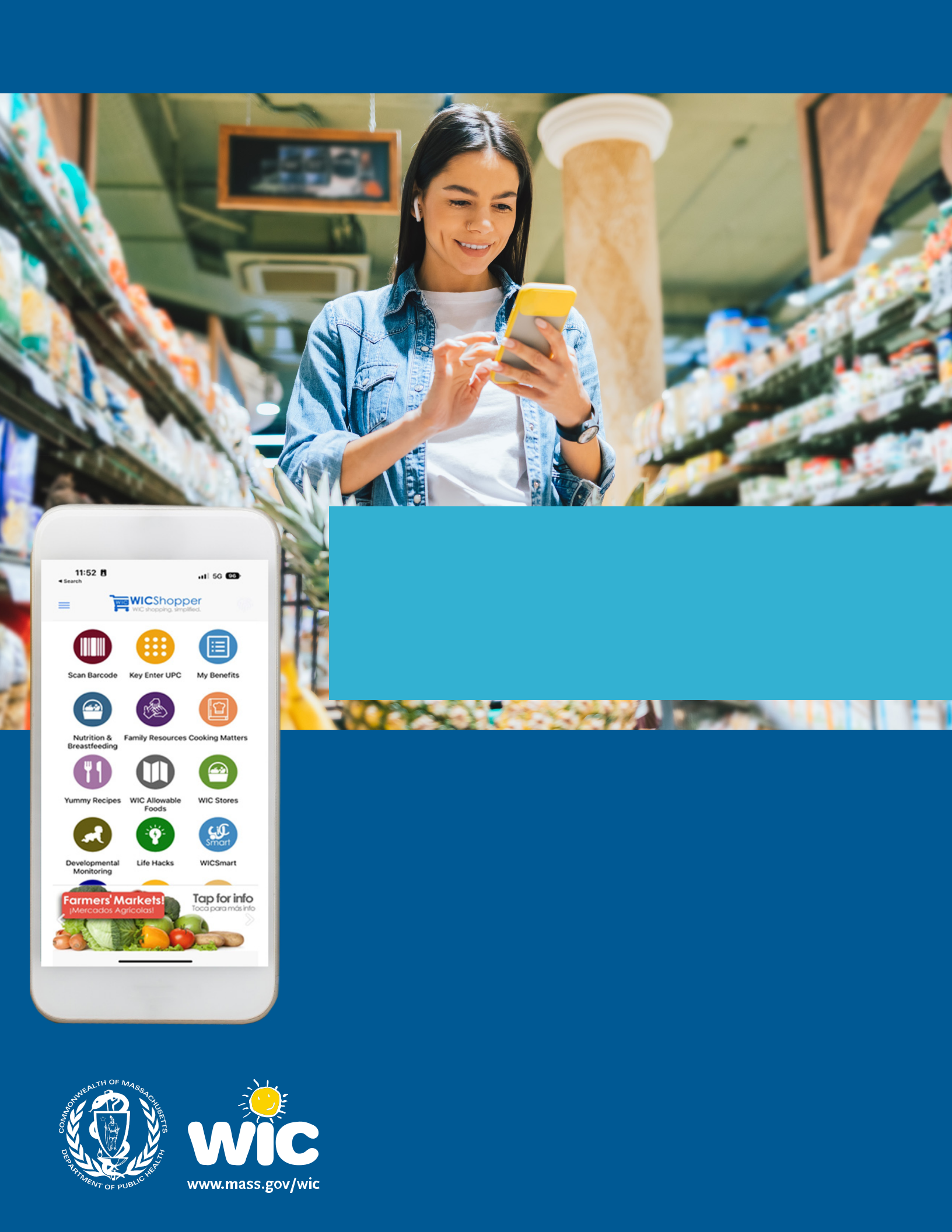 WICShopperمخصوص تلفن همراه"WIC Shopper" را از اپ استور خود نصب کنید."ماساچوست" را به عنوان "آژانس "WIC خود انتخاب کنید.زبان خود را در بخش "تنظیمات" انتخاب کنید.کارت WIC خود را ثبت کنید.مزایای موجود خود و غذاهای مجاز WIC را مشاهده کنید.در حین خرید، برای شناسایی غذاهای مجاز WIC محصوالت را اسکن کنید.فهرستی از تمام فروشگاه های مجاز WIC را پیدا کنید.قرار مالقاتهای WIC آینده خود را مشاهده کنید..9 اطالعات تغذیه و شیردهی، دستورهای آشپزی و موارد دیگر بیابید!این موسسه یک ارائه کننده فرصتهای مساوی است.Farsi#374Form